§2374.  Uniform Building Codes and Standards FundThe Uniform Building Codes and Standards Fund, referred to in this section as "the fund," is established within the Department of Public Safety to fund the activities of the division under this chapter and the activities of the board under Title 10, chapter 1103 and Title 30‑A, section 4451, subsection 3‑A.  Revenue for this fund is provided by the surcharge established by section 2450‑A.  The Department of Public Safety shall determine an amount to be transferred annually from the fund for training and certification under Title 30‑A, section 4451, subsection 3‑A to the Maine Code Enforcement Training and Certification Fund established in Title 30‑A, section 4451, subsection 3‑B.  Any balance of the fund may not lapse, but must be carried forward as a continuing account to be expended for the same purpose in the following fiscal year.  [PL 2019, c. 517, §3 (AMD).]SECTION HISTORYPL 2007, c. 699, §11 (NEW). PL 2009, c. 213, Pt. M, §3 (AMD). PL 2011, c. 633, §11 (AMD). PL 2011, c. 655, Pt. FF, §3 (AMD). PL 2011, c. 655, Pt. FF, §16 (AFF). PL 2013, c. 424, Pt. A, §12 (RPR). PL 2019, c. 517, §3 (AMD). The State of Maine claims a copyright in its codified statutes. If you intend to republish this material, we require that you include the following disclaimer in your publication:All copyrights and other rights to statutory text are reserved by the State of Maine. The text included in this publication reflects changes made through the First Regular and First Special Session of the 131st Maine Legislature and is current through November 1. 2023
                    . The text is subject to change without notice. It is a version that has not been officially certified by the Secretary of State. Refer to the Maine Revised Statutes Annotated and supplements for certified text.
                The Office of the Revisor of Statutes also requests that you send us one copy of any statutory publication you may produce. Our goal is not to restrict publishing activity, but to keep track of who is publishing what, to identify any needless duplication and to preserve the State's copyright rights.PLEASE NOTE: The Revisor's Office cannot perform research for or provide legal advice or interpretation of Maine law to the public. If you need legal assistance, please contact a qualified attorney.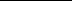 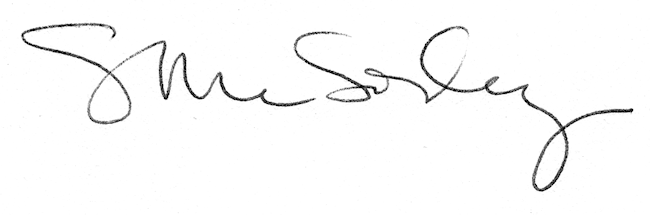 